РОССИЙСКАЯ ФЕДЕРАЦИЯ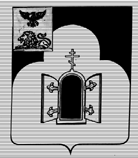 БЕЛГОРОДСКАЯ ОБЛАСТЬМУНИЦИПАЛЬНЫЙ РАЙОН «ЧЕРНЯНСКИЙ РАЙОН»МУНИЦИПАЛЬНЫЙ СОВЕТ ЧЕРНЯНСКОГО РАЙОНА                                   Сорок первая                                     сессия второго созываР Е Ш Е Н И Е28 июня 2017 г.                                                                                                № 425О внесении изменений в решение Муниципального совета Чернянского района от 30.06.2016 г. № 320 «Об утверждении положения об оплате труда работников, занимающих должности, не являющиеся должностями муниципальной службы Чернянского района»В целях упорядочения оплаты труда лиц, замещающих должности обслуживающего персонала органов местного самоуправления Чернянского района, во исполнение постановления Губернатора области от 31.05.2015 г. № 28 «О внесении изменений в постановления Губернатора области от 29 марта 2007 года № 49 и от 18 октября 2007 года № 133»  Муниципальный совет Чернянского районарешил:Внести в решение Муниципального совета Чернянского района от 30.06.2016 г. № 320 «Об утверждении положения об оплате труда работников, занимающих должности, не являющиеся должностями муниципальной службы Чернянского района» (в редакции решений от 27.07.2016 г. № 333,  от 26.10.2016 г. № 350) (далее – решение) следующие изменения:часть 1 решения дополнить абзацем следующего содержания:«- премии за знаки отличия Всероссийского физкультурно-спортивного комплекса «Готов к труду и обороне» (ГТО) (далее – знаки отличия ГТО).»;1.2. дополнить решение частью 6.1. следующего содержания:«6.1. Утвердить Порядок, условия и размеры выплаты премии работникам обслуживающего персонала за знаки отличия ГТО (приложение 6).»;1.3. Приложение 6 изложить в следующей редакции:«Приложение 6к решению Муниципального совета Чернянского районаот 30.06.2016 г. № 320(в редакции решения от 28.06.2017 г. № 425)Положение о порядке, условиях и размерах выплаты премии за знаки отличия ГТО1. Настоящее Положение о порядке, условиях и размерах выплаты премии за знаки отличия ГТО (далее - Положение) устанавливает общие правила выплаты премий работникам обслуживающего персонала органов местного самоуправления Чернянского района за знаки отличия ГТО (далее – премия за ГТО).2. Премия за ГТО вводится в целях упорядочения механизма оплаты труда, а также материального стимулирования работников обслуживающего персонала.3. Премии за ГТО могут выплачиваться работникам обслуживающего персонала при наличии экономии по фонду оплаты труда по итогам финансового года в следующих размерах:- за золотой знак отличия ГТО – в размере одного должностного оклада;- за серебряный знак отличия ГТО – в размере 50 процентов должностного оклада.Премия выплачивается единовременно за выполнение норм Всероссийского физкультурно-спортивного комплекса «Готов к труду и обороне» (ГТО) единожды в соответствующей возрастной группе.4. В конце года (в декабре месяце) отдел по физической культуре и спорту администрации Чернянского района оформляет служебную записку на имя руководителя структурного подразделения органа местного самоуправления Чернянского района о поощрении работников, выполнивших нормативы ГТО.5. Кадровая служба органа местного самоуправления Чернянского района (в структурных подразделениях – ответственный за ведение кадрового делопроизводства) на основании служебной записки начальника отдела по физической культуре и спорту администрации Чернянского  района готовит проект распоряжения (приказа) о выплате премии за знаки отличия ГТО.6. Ответственность за своевременное начисление и выплату премии несет структурное подразделение органа местного самоуправления Чернянского района по вопросам финансов и бухгалтерского учета, производящее начисление заработной платы сотрудникам.».2. Разместить настоящее решение на официальном сайте органов местного самоуправления Чернянского района в сети Интернет в подразделе «Решения» раздела «Муниципальный совет» (адрес сайта: http://www.admchern.ru).3.      Ввести в действие настоящее решение со дня его официального опубликования.4. Контроль за исполнением решения возложить на постоянную комиссию Муниципального совета Чернянского района по экономическому развитию, бюджету, муниципальной собственности и ЖКХ и руководителя аппарата администрации Чернянского района.И. о. председателя Муниципального совета Чернянского района                                                                   С.В.Шаповалов